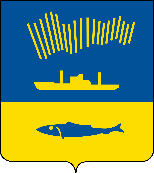 АДМИНИСТРАЦИЯ ГОРОДА МУРМАНСКАП О С Т А Н О В Л Е Н И Е   .  .                                                                                                            №     В соответствии со статьей 168 Трудового Кодекса Российской Федерации, постановлением Правительства Российской Федерации                    от 13.10.2008 № 749 «Об особенностях направления работников в служебные командировки» п о с т а н о в л я ю: 1. Внести изменения в приложение к постановлению администрации города Мурманска от 13.04.2016 № 960 «Об утверждении Положения о порядке и размерах возмещения расходов, связанных со служебными командировками муниципальных служащих администрации города Мурманска» (в редакции постановления от 23.06.2016 № 1805) (далее - Положение), изложив пункт 2.6 Положения в новой редакции:«2.6. При отсутствии проездных документов (билетов) или документов, выданных транспортными организациями и подтверждающих информацию, содержащуюся в проездных документах (билетах), оплата проезда не производится.».2. Отделу информационно-технического обеспечения и защиты информации администрации города Мурманска (Кузьмин А.Н.) разместить настоящее постановление на официальном сайте администрации города Мурманска в сети Интернет.3. Редакции газеты «Вечерний Мурманск» (Хабаров В.А.) опубликовать настоящее постановление.4. Настоящее постановление вступает в силу со дня официального опубликования.5. Контроль за выполнением настоящего постановления оставляю за собой. Глава администрациигорода Мурманска                                                                                 Е.В. Никора